San Fernando College Anexo T.P.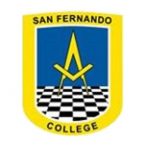 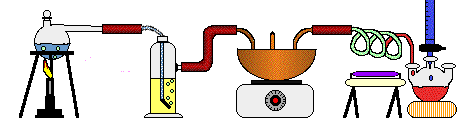 Asignatura: QuímicaProf. Elena Sepúlveda AUnidad: Estequiometria Guía aplicadaEstimadas y estimados estudiantes, la siguiente guía de trabajo tendrán que aplicar algunos de los conocimientos adquiridos al desarrollar las guías anteriores. El trabajo se centrara en los contenidos de la guia N°7, 8 y 9, sin embargo se preguntaran algunos contenidos de guías anteriores. Actividad: 1.- Deberan escoger dos reacciones químicas de interes (ustedes las escogen) y realizar el siguiente análisis, a cada una de ellas. Ejemplo: Al escoger una reacción química deben dar una pequeña intrucción que responda preguntas como:¿Qué es?, ¿Dónde se utiliza? ¿Efecto sobre el medio ambiente? “El gas natural, compuesto principalmente de metano, es el combustible fósil más limpio, Sin embargo, el metano que se libera a la atmósfera antes de que se queme es perjudicial para el medio ambiente. El gas que utilizamos en nuestros cocinas es principalmente metano y combustiona según la siguiente reacción:” Paso N°1: Plantear ecuación Química: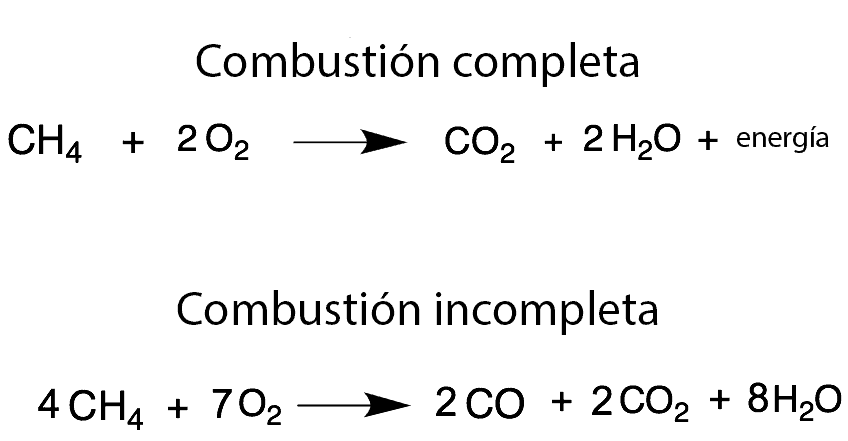 Paso N°2: Dibujar moléculas de la reacción: 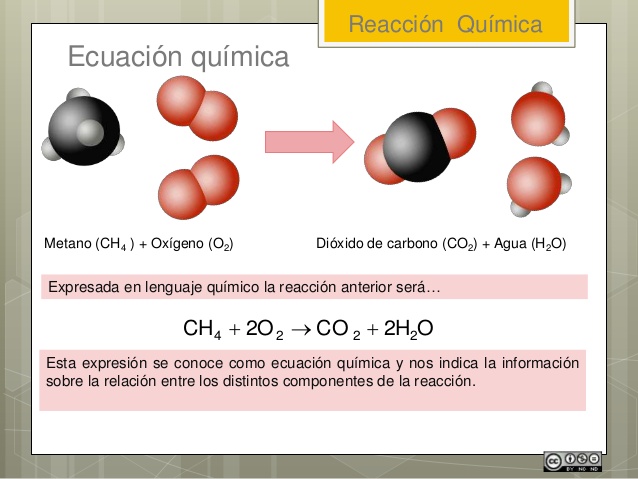 Paso N°3: Completar las siguientes tablasTabla N°1: análisis de reacción Tabla N°2: análisis de reactantes y productos:  Para ayudarte a realizar la actividad, te doy ejemplos de reacciones químicas: Oxidación del hierroDescomposición de Agua OxigenadaFotosíntesisLluvia acida Combustión de gasolinas Fermentación Reacciones oxido-reducción en baterías. Nota: No escoja reacciones extensas, donde las moléculas que reaccionan son complicadas de analizar.  Asignatura: Ciencias Naturales: QuímicaAsignatura: Ciencias Naturales: QuímicaN° De La Guía: 12Título de la Guía: Guía aplicada  Título de la Guía: Guía aplicada  Título de la Guía: Guía aplicada  Objetivo de Aprendizaje (OA): Identifican la reacción química como un proceso de reorganización atómica que genera productos y se representa mediante una ecuación química.Establecer relaciones cuantitativas entre reactantes y productos en reacciones químicas.Objetivo de Aprendizaje (OA): Identifican la reacción química como un proceso de reorganización atómica que genera productos y se representa mediante una ecuación química.Establecer relaciones cuantitativas entre reactantes y productos en reacciones químicas.Habilidades: Comprender, Analizar, Establecer, Comparar, Aplicar, Inferir.  Nombre Docente: Elena Sepúlveda.  Correo: esepulveda@sanfernandocollege.cl  Correo: esepulveda@sanfernandocollege.cl Nombre Estudiante:Nombre Estudiante:Curso: 1° Medio ___Tipo de reacción Combustión Reactantes CH4 y O2Productos CO2 y H2ONúmero de moléculas CH4 : 1 molécula O2: 2 moléculas CO2 : 1 molécula  H2O: 2 moléculas Reactantes: CH4 y O2Productos: CO2 y H2ONombre de las moléculas CH4 :Metano O2: Oxigeno molecular CO2: Dióxido de Carbono H2O: AguaTipo de enlace presenteCH4 : Covalente apolar O2: Covalente apolar CO2: Covalente apolar H2O: Covalente polar Masa molar de moléculasCH4 : 16 g/mol  O2: 32g/mol CO2: 44 g/mol H2O: 18g/mol Tipos de átomos C: Carbono H: Hidrogeno O: Oxigeno C: Carbono H: Hidrogeno O: OxigenoCantidad de átomos Carbono (C): 1 átomo Hidrogeno (H): 4 átomos  Oxigeno (O): 4 átomos Carbono (C): 1 átomo Hidrogeno (H): 4 átomos  Oxigeno (O): 4 átomosNúmero atómico Carbono (C): Z=6Hidrogeno (H): Z= 1  Oxigeno (O): Z= 8Carbono (C): Z=6Hidrogeno (H): Z= 1  Oxigeno (O): Z= 8Configuración electrónica C:  1s22s22p2H: 1s1O: 1s22s22p4C:  1s22s22p2H: 1s1O: 1s22s22p4